Great Bradley Church, Suffolk: Grave Number 48Rose Anna GoochRose Anna Gooch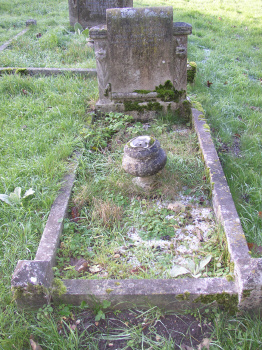 IN
LOVING MEMORY  OF
A DEAR WIFE AND MOTHER
ROSE ANNA GOOCH
WHO PASSED AWAY JUNE 2ND 1931
AGED 54 YEARS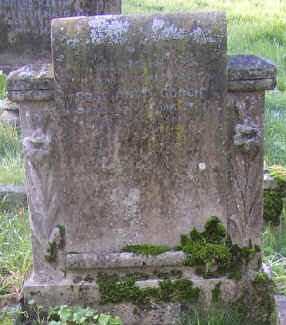 